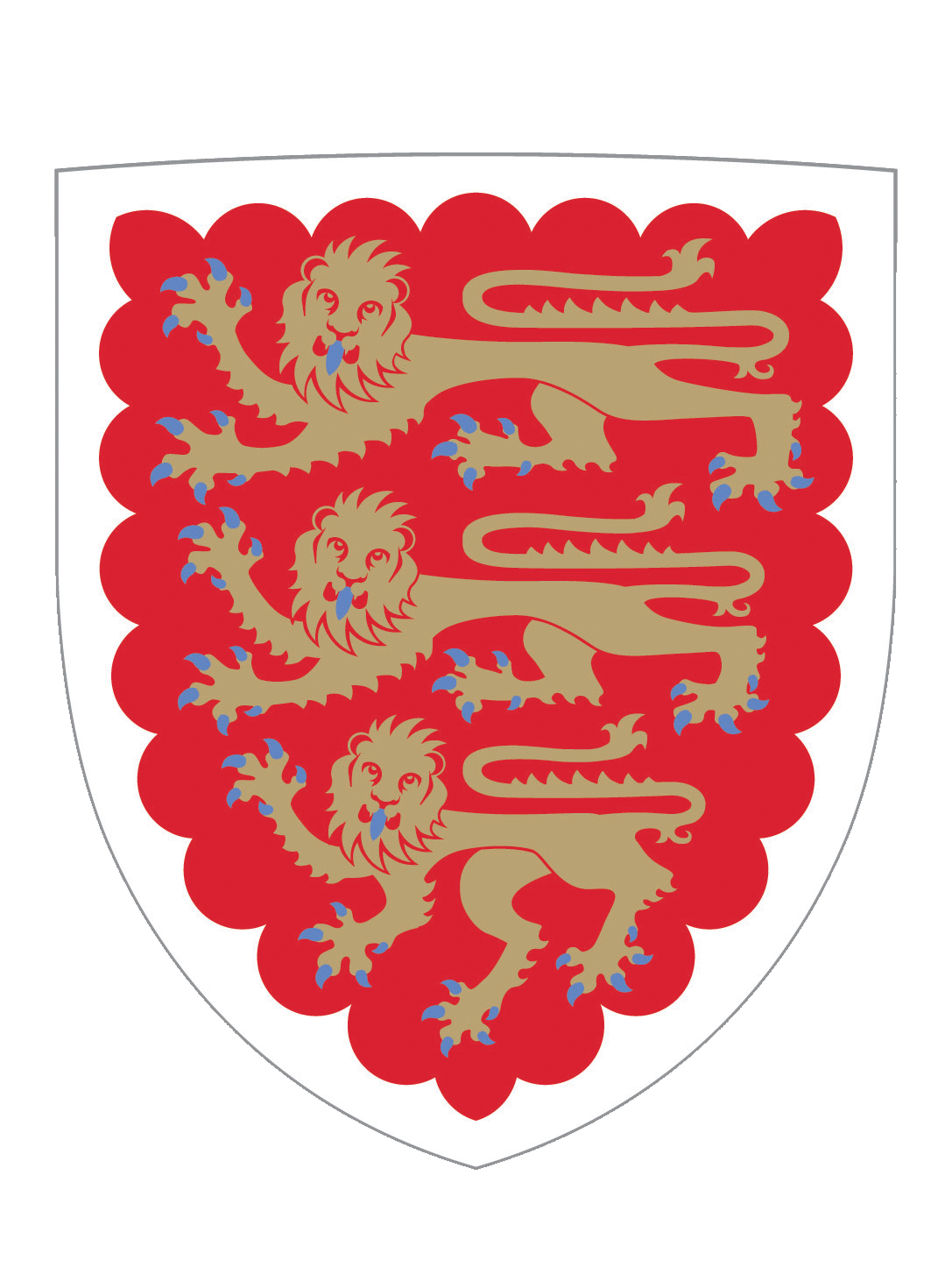 Thomas F. Torrance Graduate Scholarship in TheologyOriel College, OxfordOriel College offers a Graduate Studentship in Theology, tenable from 1st October 2024. This £3,400 scholarship will be awarded annually for up to three years to a DPhil student in Theology at Oriel College, subject to satisfactory academic progress.Candidates from other colleges will be considered provided that they migrate to Oriel when they accept the scholarship. New postgraduate students who have applied to Oriel are also eligible. Those who have already begun their doctoral studies are especially encouraged to apply. Priority will be given to candidates who work in the fields of Patristics, Systematic Theology, or Philosophy of Religion.The successful candidate receives the following benefits:Financial award of £3,400 per yearGuaranteed College accommodation for at least the first year of their courseApplication procedure:Any person wishing to be considered for this award should complete the attached form and return it alongside a CV and covering letter to:Sarah ConkertonThe Graduate OfficerAcademic Office, Oriel College, Oxford, OX1 4EWTel: 01865 276544Email: graduate.officer@oriel.ox.ac.uk The completed application must be received no later than 15th April 2024. Applicants should also ask two referees to write to the Thomas F. Torrance Scholarship Committee, c/o the Graduate Officer, graduate.officer@oriel.ox.ac.uk, by the closing date. References may be enclosed with the application or sent separately.Thomas F. Torrance DPhil Scholarship in TheologyApplication FormTitle: …………….	First name: ………………………	Surname: ………………………..Correspondence address: ……………………………………………………………………….………………………………………………………………………………………………………Email address: …………………………………………………………….Telephone number:	……………………………………………………Date of Birth: …………………………. Nationality: ………………………………….1.	Please provide details of any work and research in which you have participated which may be relevant to this application:2.	Please give details of funding you have already secured, along with the names of other sources to which you have applied, or to which you intend to apply, to support your studies at Oxford.Employer/InstitutionPosition/Outline of responsibilitiesDatesDatesEmployer/InstitutionPosition/Outline of responsibilitiesfromtoFunding sourceStatusExpenses coveredPeriod CoveredAmount Notification date (if not secured)